Σχ. Έτος 2022-2023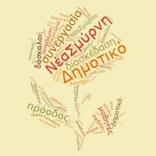    13ο ΔΗΜΟΤΙΚΟ ΣΧΟΛΕΙΟ ΝΕΑΣ ΣΜΥΡΝΗΣΑιγαίου & Αρτάκης, 17124, Νέα ΣμύρνηΤηλέφωνο: 2109341550-2114114361Fax: 2109341550Mail: 13odimotikoneassmyrnis@gmail.comΥπεύθυνη Εκπαιδευτικός: Δερμάτη ΣτυλιανήΔ΄  ΤΑΞΗΔ΄  ΤΑΞΗΔ΄  ΤΑΞΗΔ΄  ΤΑΞΗΔ΄  ΤΑΞΗΔΕΥΤΕΡΑΤΡΙΤΗΤΕΤΑΡΤΗΠΕΜΠΤΗΠΑΡΑΣΚΕΥΗ1ΓΛΩΣΣΑΓΛΩΣΣΑΜΑΘΗΜΑΤΙΚΑΜΟΥΣΙΚΗΑΓΓΛΙΚΑ2ΓΛΩΣΣΑΓΛΩΣΣΑΘΕΑΤΡΙΚΗ ΑΓΩΓΗΙΣΤΟΡΙΑΜΑΘΗΜΑΤΙΚΑ3ΑΓΓΛΙΚΑΤΠΕΓΛΩΣΣΑΑΓΓΛΙΚΑΓΛΩΣΣΑ4ΜΑΘΗΜΑΤΙΚΑΓΥΜΝΑΣΤΙΚΗΓΛΩΣΣΑΜΑΘΗΜΑΤΙΚΑΓΛΩΣΣΑ5ΙΣΤΟΡΙΑΜΕΛΕΤΗ ΠΕΡΙΒ.ΕΙΚΑΣΤΙΚΑΜΕΛΕΤΗ ΠΕΡΙΒ.ΕΡΓ. ΔΕΞΙΟΤΗΤΩΝ6ΓΥΜΝΑΣΤΙΚΗΕΡΓ. ΔΕΞΙΟΤΗΤΩΝΘΡΗΣΚΕΥΤΙΚΑΘΡΗΣΚΕΥΤΙΚΑΓΥΜΝΑΣΤΙΚΗ